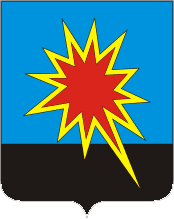 КЕМЕРОВСКАЯ ОБЛАСТЬКАЛТАНСКИЙ ГОРОДСКОЙ ОКРУГАДМИНИСТРАЦИЯ КАЛТАНСКОГО ГОРОДСКОГО ОКРУГАПОСТАНОВЛЕНИЕОт 22.05.2018 г. № 99 -пО назначении публичных слушаний по проекту внесения изменений в правила благоустройства территории Калтанского городского округа В целях соблюдения прав человека на благоприятные условия жизнедеятельности, прав и законных интересов правообладателей земельных участков и объектов капитального строительства, в соответствии с Градостроительным кодексом Российской Федерации, Федеральным законом от 06.10.2003 № 131 – ФЗ «Об общих принципах организации местного самоуправления в Российской Федерации», Федеральным законом «О санитарно-эпидемиологическом благополучии населения» от 30.03.1999 №52-ФЗ, Методическими рекомендациями для подготовки правил благоустройства территорий поселений, городских округов, внутригородских районов, утвержденными приказом Минстроя России от 13.04.2017 № 711/пр «Об утверждении методических рекомендаций для подготовки правил благоустройства территорий поселений, городских округов, внутригородских районов», Законом Кемеровской области от 16.06.2006 №89-ОЗ «Об административных правонарушениях в Кемеровской области», Уставом муниципального образования –  Калтанский городской округ, Положением об организации и проведении общественных обсуждений, публичных слушаний по вопросам градостроительной деятельности в Калтанском городском округе, утвержденным решением Калтанского городского Совета народных депутатов от 28.03.2018 № 63-НПА:1. Назначить публичные слушания по проекту внесения изменений в правила благоустройства территории Калтанского городского округа, утвержденные решением Совета народных депутатов Калтанского городского округа от 19.10.2017 №43-НПА. 2. Поручить отделу архитектуры и градостроительства администрации Калтанского городского округа (Байтемирова С.А.) организацию и проведение публичных слушаний по проекту внесения изменений в правила благоустройства территории Калтанского городского округа.3. Утвердить информацию о проекте внесения изменений в правила благоустройства территории Калтанского городского округа (приложение № 1 к настоящему постановлению).4. Утвердить сроки проведения публичных слушаний по проекту внесения изменений в правила благоустройства территории Калтанского городского округа (приложение № 2 к настоящему постановлению).5. Утвердить состав комиссии по подготовке и проведению публичных слушаний по проекту внесения изменений в правила благоустройства территории Калтанского городского округа (приложение № 3 к настоящему постановлению).6. Отделу организационной и кадровой работы администрации Калтанского городского округа (Верещагина Т.А.) обеспечить размещение постановления на официальном сайте администрации Калтанского городского округа 7. МАУ «Пресс-Центр г. Калтан» (Беспальчук В.Н.) опубликовать оповещение о назначении публичных слушаний проекта в средствах массовой информации.8.Настоящее постановление вступает в силу после подписания. 9. Контроль за исполнением постановления возложить на первого заместителя главы Калтанского городского округа по ЖКХ                  Шайхелисламову Л.А. Глава Калтанскогогородского округа                                                                          И.Ф. Голдинов Приложение №1к постановлению администрацииКалтанского городского округа  от  22.05. 2018 г.  №  99 -пИнформация о проекте внесения изменений в правила благоустройства территории Калтанского городского округа и перечень информационных материалов к проекту, подлежащих рассмотрению на публичных слушаниях 1. Проект решения Совета народных депутатов Калтанского городского округа от  «__» ______2018 № _______«О внесении изменений в решение Совета народных депутатов Калтанского городского округа от 19.10.2017г. 343-НПА «Об  утверждении Правил благоустройства территории Калтанского городского округа» - 17 листов.Приложение №2 к постановлению администрацииКалтанского городского округа  от  22.05. 2018 г.  №  99 -пСроки проведения публичных слушаний по проекту внесения изменений в правила благоустройства территории Калтанского городского округаПриложение №3к постановлению администрацииКалтанского городского округа от  22.05. 2018 г.  №  99 -пСостав комиссиипо подготовке и проведению публичных слушаний по проекту внесения изменений в правила благоустройства территории Калтанского городского округа № п.п Перечень работ по подготовке проекта Сроки (место, время) проведения Ответственные исполнители 1.Размещение постановления на официальном сайте администрации Калтанского городского В течение 3 дней со дня подписания настоящего постановленияОтдел организационной и кадровой работы администрации КГО  (Верещагина Т.А.) 2.Опубликование оповещения в газете «Калтанский вестник»В течение 3 дней со дня подписания настоящего постановления24.05.2018 г.Отдел архитектуры и градостроительства администрации КГО (ОАи Г)(Байтемирова С.А.)МАУ «Пресс-Центр г. Калтан» (Беспальчук В.Н.).3.Размещение оповещения на информационных стендах - В МАУ  «Многофункциональный центр предоставления государственных и муниципальных услуг Калтанского городского округа» ( г. Калтан, пр. Мира, 39,  ул. Дзержинского,28, п. Малиновка, ул. 60 лет Октября, 32).-В здании МАУ «Бизнес – инкубатор Калтанского городского округа» (г. Калтан, ул. Комсомольская, 7).- На доске объявлений в павильонах автобусных остановок: г. Калтан, в жилом районе Малышев Лог, Постоянный, Шушталеп, п. Малиновка, с. Сарбала.-На здании и в холе помещения МБУ ДК «Энергетик» КГО.24.05.2018 г.Отдел архитектуры и градостроительства администрации КГО (ОАи Г)(Байтемирова С.А.Пащенко Е.О)5.Размещение проекта, на официальном сайте администрации Калтанского городского округа http://www.kaltan.net в разделе «Градостроительство, строительство и архитектура»31.05. 2018 г.Отдел архитектуры и градостроительства администрации КГО (ОАи Г)(Пащенко Е.О) 6.Проведение экспозиции проекта.Ведение журнала предложений и замечаний.- г. Калтан, ул. Горького, 38 (отдел архитектуры и градостроительства). Дата проведения экспозиции с 31.05. 2018 по 02.07.2018, в  рабочие дни, с 10.00  ч до 12.00 ч и с 13.00 ч до 15.00 ч.Главный специалист ОАиГ Пащенко Е.О.  –(консультант экспозиции) 7.Проведение собрания участников публичных слушаний.ДК «Энергетик» (г. Калтан, пр.Мира, 55), 03.07.2018 г., время проведения 16.00ч. Комиссияпо проведению публичных слушаний8.Подготовка и оформление протокола публичных слушаний.03.07.2018г.Главный специалист ОАиГ Пащенко Е.О.9.Подготовка заключения о результатах публичных слушаний, подготовка рекомендаций.03.07.2018г.Главный специалист ОАиГ Пащенко Е.О.Доработка проекта с учетом поступивших предложений.В течение 3 дней со дня окончания срока поступления предложенийОтдел архитектуры и градостроительства администрации КГО(Байтемирова С.А.)10.Направление проекта главе Калтанского городского округа с протоколом публичных слушаний и заключением о результатах для принятия решения о направлении проекта в Совет народных депутатов Калтанского городского округа.До 06.07.2018г.Отдел архитектуры и градостроительства администрации КГО (Байтемирова С.А.) Шайхелисламова Л.А.-первый заместитель главы Калтанского городского округа по жилищно-коммунальному хозяйству,  председатель комиссии;Горшкова А.И.Члены комиссии:Майер В.В.Байтемирова С.А.  Оборонова Е.Ф.Злобин К.В.- заместитель главы Калтанского городского округа по экономике, заместитель председателя комиссии.-заместитель главы по работе с правоохранительными органами и военно-мобилизационной подготовке;- начальник отдела архитектуры и градостроительства администрации Калтанского городского округа;- директор МКУ «Управление муниципальным имуществом Калтанского городского округа»;директор МКУ «Управление  по жизнеобеспечению Калтанского городского округа»;Гизатулина Н.Н.Лефтерова Г.А.Николаева Е.О.- начальник юридического отдела администрации Калтанского городского округа;-председатель Совета ветеранов войны и труда Калтанского городского округа (по согласованию);- председатель молодежного парламента (по согласованию);Воронов В.Н.Рычкова Т.С.- депутат Совета народных депутатов Калтанского городского округа (по согласованию);- депутат Совета народных депутатов Калтанского городского округа (по согласованию);Ступеньков П. Пащенко Е.О.- индивидуальный предприниматель (по согласованию);- главный специалист отдела архитектуры и градостроительства администрации Калтанского городского округа, секретарь комиссии.